Р Е Ш Е Н И ЕСобрания депутатов Моркинского муниципального районаО внесении изменений в Положение о публичных слушаниях муниципального образования «Моркинский муниципальный район»Руководствуясь Федеральным законом от 6 октября . № 131-ФЗ «Об общих принципах организации местного самоуправления в Российской Федерации», Уставом Моркинского муниципального района Республики Марий Эл, утвержденным решением Собрания депутатов муниципального образования «Моркинский муниципальный район» от 14 августа 2019 г. № 414Собрание депутатов Моркинского муниципального района РЕШИЛО:Внести в Положение о публичных слушаниях муниципального образования «Моркинский муниципальный район», утвержденное решением Собрания депутатов муниципального образования «Моркинский муниципальный район» от 23 ноября 2005 г. № 80 следующие изменения:1.1. в названии, по всему тексту решения и в приложениях к решению слова «в муниципальном образовании «Моркинский муниципальный район» заменить словами «в Моркинском муниципальном районе»;1.2 в пункте 1 Положения слова «Уставом муниципального образования «Моркинский муниципальный район» заменить словами «Уставом Моркинского муниципального района Республики Марий Эл (далее                    по тексту – Уставом муниципального образования)»;1.3. Раздел 4 дополнить пунктами 16, 17 следующего содержания:«16. Для проведения публичных слушаний может быть использован функционал платформы обратной связи Единого портала государственных и муниципальных услуг (далее - ПОС ЕПГУ, единый портал). В этом случае публичные слушания проводятся с учетом особенностей, предусмотренных Правилами использования федеральной государственной информационной системы «Единый портал государственных и муниципальных услуг (функций) в целях организации и проведения публичных слушаний, утвержденных постановлением Правительства Российской Федерации от 3 февраля 2022 г.  № 101.ПОС ЕПГУ при проведении публичных слушаний используется для:- заблаговременного оповещения жителей муниципального образования о времени и месте проведения публичных слушаний;- размещения материалов и информации о публичных слушаниях и проектах, выносимых на слушания;- организации участия жителей муниципального образования в публичных слушаниях;- обеспечения возможности представления жителями муниципального образования своих замечаний и предложений по проекту муниципального нормативного акта;- опубликования результатов публичных слушаний, включая мотивированное обоснование принятых решений.17. Размещение на едином портале материалов и информации, указанных в абзаце первом части 4 статьи 28 Федерального закона от 6 октября 2003 г. № 131-ФЗ «Об общих принципах организации местного самоуправления в Российской Федерации», в целях оповещения жителей муниципального образования о публичных слушаниях, проводимых с использованием ПОС ЕПГУ, осуществляется уполномоченным сотрудником с использованием личного кабинета органа местного самоуправления в соответствующем разделе платформы обратной связи единого портала заблаговременно, в срок не позднее 3 рабочих дней со дня принятия решения о проведении публичных слушаний.».1.4. Раздел 6 дополнить пунктом 6 следующего содержания:«6. В случае проведения публичных слушаний с использованием ПОС ЕПГУ результаты публичных слушаний и мотивированное обоснование принятых решений публикуются уполномоченным сотрудником                               в соответствующем разделе ПОС ЕПГУ для ознакомления жителей муниципального образования в срок не позднее 5 рабочих дней со дня их принятия.».2. Настоящее решение вступает в силу после его официального обнародования.3. Контроль за исполнением настоящего решения возложить                         на постоянную комиссию по законности и местному самоуправлению.     Глава Моркинского муниципального района                               С. ИвановаМорко муниципальный районын депутат-влак Погынжо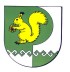 Собрание депутатов    Моркинского муниципального района № 304седьмой созыв«13» декабря 2023 года